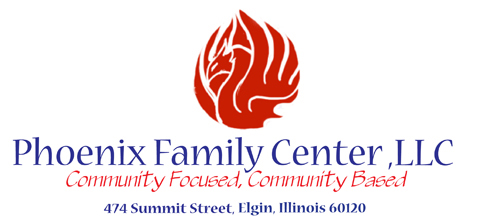 Phoenix Family Center, LLCConfidentiality Policy This statement is intended to inform you of Phoenix Family Center’s policy on confidentiality. Anything you say in therapy sessions and all written records of those sessions are confidential information. This information may be shared with staff of the program or its consultants only to the extent that is essential to the purpose for which disclosure is made (ie, consultation or peer review to provide you with better service). It may also be shared with an attorney or advocate consulted by your therapist or this agency only when there is a question about the therapist’s or agency’s legal rights or duties in relation to you or the services being provided to you. If the Department of Children and Family Services (DCFS) has legal guardianship of the child, they may receive general information regarding the process of therapy. When information is shared in any of the following ways, the person(s) with whom it is shared realizes and respects the confidential nature of the information. Other than the aforementioned, information cannot be discussed with anyone else without your written permission, except in the two following situations:If a therapist believes you or a member of your family is becoming a danger to self or others (for example: child abuse, murder, suicide). If a therapist is directed to release information by a court of law.I have read and understand the above policy.                                                                            ___________________________________________________                                                                            ___________________________________________________                                                                            ___________________________________________________                                                                            ___________________________________________________                                                                            (All adult family members and children age                               12 and above)Date: ____________________________________________Witnessed by: __________________________________